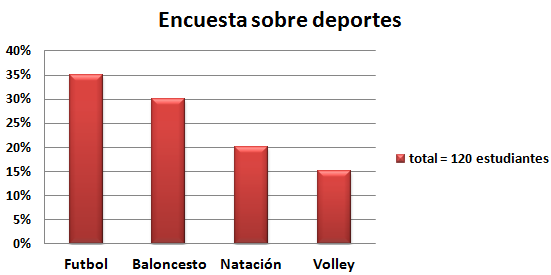 INVENTA UN PROBLEMA Y RESUÉLVELO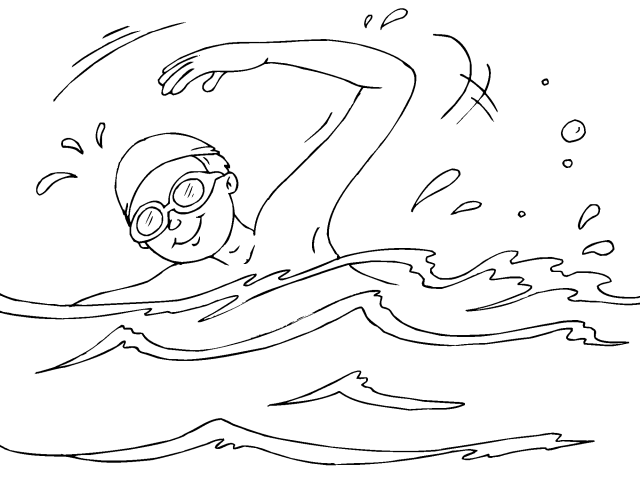 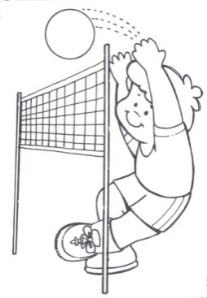 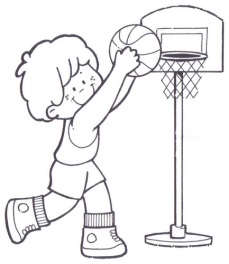 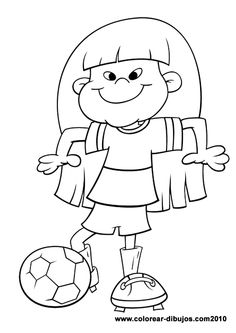 JUEGAN AL FÚTBOL             AL BALONCESTO                      HACEN NATACIÓN                                        AL VOLLEYMª ISABEL DEL RÍO MORETA                   PROBLEMAS   PARA  6º PRIMARIAMETAMODELOS DE COMPOSICIÓN 40. Componer el enunciado de un problema a partir de algunos/todos los datos que se ofrecen y resolver la situación problemática